RIVANNA RIVER STEWARD REPORTRiver Stewards: Dan Triman 	Date:  08-26-16Starting Location and Time:  North Fork – Proffit Rd (7:45 AM)Ending Location and Time:  Darden Towe Park (11:15 AM)Weather:  Sunny / Clear Skies   Recent Precipitation: Mostly dry recentlyUSGS Gauges: Earlysville 1.11 ft (12 ft3 / sec), Palmyra 2.62 ft (123 ft3 / sec),Water Color: Clear   Water Odor: None    Air Temp. : 85 deg FDO: 4 ppm       PH: 7     Turbidity: 10 JTU      Water Temp. : 28 deg C     Water Testing Location: Proffit Rd Bridge – River Right on the North Fork---------------------------------------------------------------------------------Land Use:Wildlife Sightings and Plant Life:People Interactions:Litter and Pollution:Overall Summary: Actions Needed – level of priority (1 highest/5 lowest): 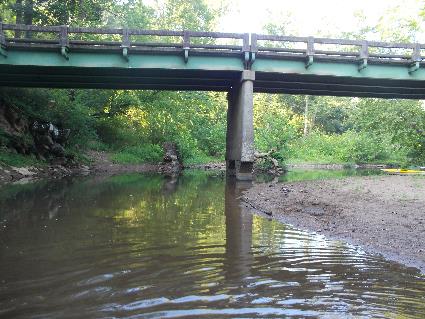 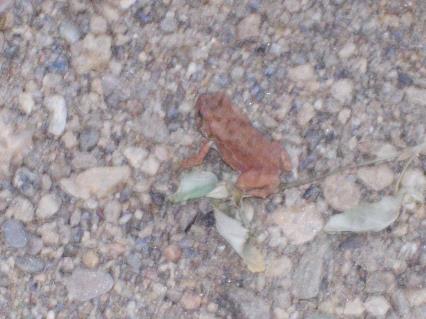 Figure 1: Frog or Toad found at Proffit Rd Bridge                        Figure 2: View of Proffit Rd Bridge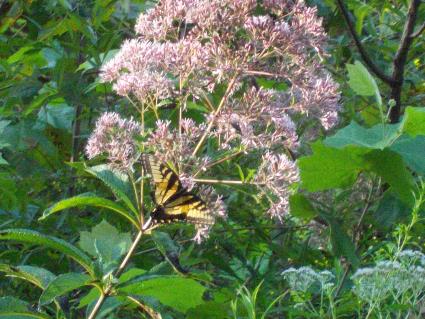 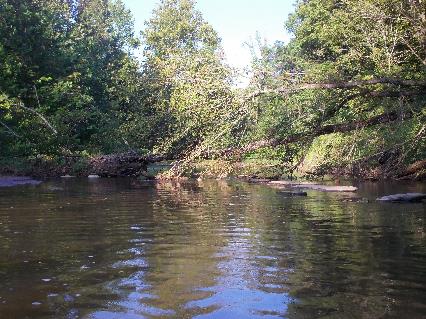 Figure 3: One of the trees down blocking the River                    Figure 4: Butterfly spotted along the banks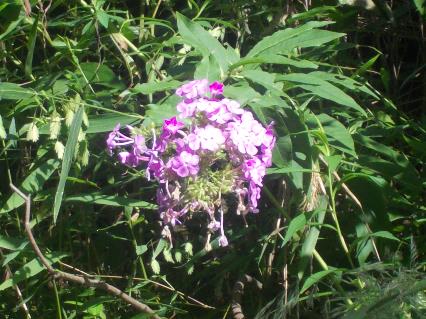 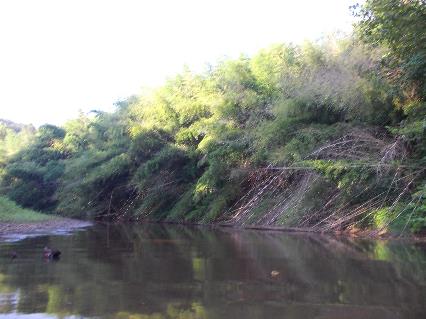 Figure 5: Extensive patch of bamboo near Proffit Rd                   Figure 6: Flowers seen along the banks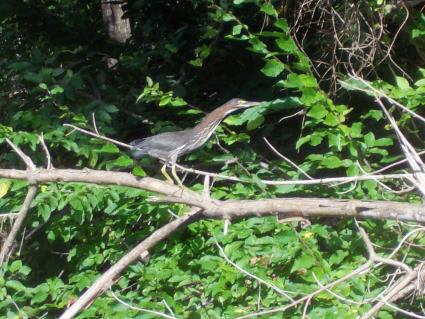 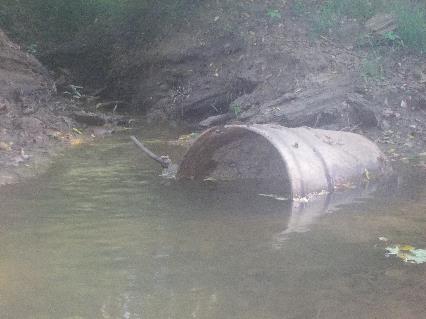 Figure 7: Large tank/container  in the River                                  Figure 8: Green Heron on a tree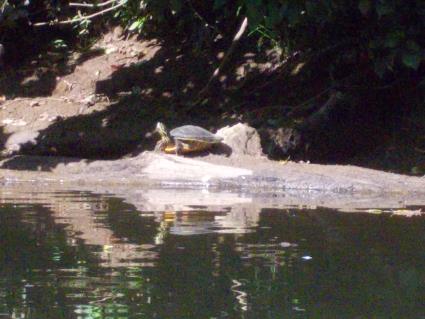 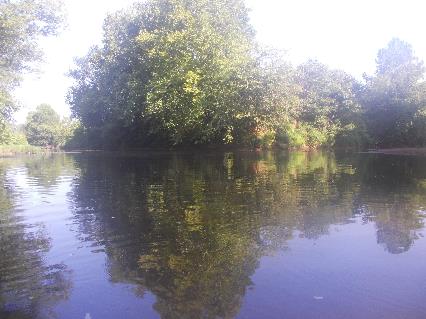 Figure 9: Confluence of North and South Forks                           Figure 10: Turtle on a log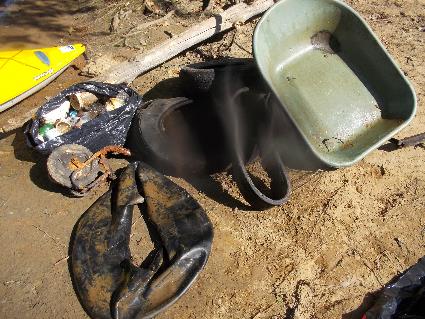 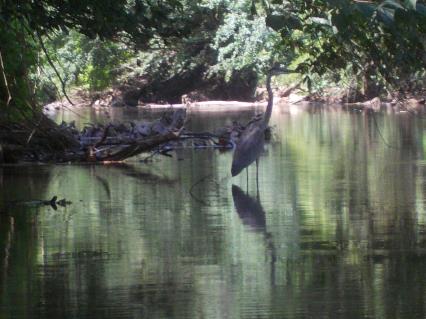 Figure 11: Great Blue Heron in the water                                      Figure 12: Trash removed from River during paddleBetween Proffit Road and the confluence with the South Fork, mostly private property (residential and agricultural), then becomes a mix of park land and private residential property closer towards Darden Towe Park. Turtles, Fish, Geese, Smaller birds, Butterflies, Dragonflies, Spiders, 2 Osprey, 2 Great Blue Herons, 3 Green Herons, and several frogs and toads. The North Fork section had severely eroded banks and therefore numerous location of large downed trees blocking the entire River. Saw a few people out with their dogs today and 1 person fishing. A few cans and bottles found during paddle. Removed 3 tires (of the 6 seen), inner tube, wheelbarrow, and kids bicycle. Also removed a full trash bag worth of items from across the River at the Darden Towe boat ramp. Paddled the 2 miles of the North Fork from Proffit Rd, and then another 3 miles from the Confluence with the South Fork to Darden Towe Park. It was very hot today, so good to be out in the morning. Water levels are really low and meant walking the kayak many times. The water was very clear in most locations. Numerous trees down blocking the River on the North Fork section, and a lot of erosion on the banks there as well. 3 – Remove tires; 3 – Remove the large trees blocking the entire River in 4 locations on the North Fork; 3 – Remove large tank (see photo)